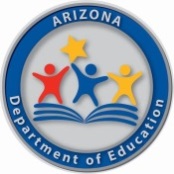 Arizona’s English Language Arts Standards5th Grade

Arizona DepaRtment of EducationHigh Academic Standards for Students5th Grade Overview Arizona’s English Language Arts Standards work together in a clear progression from kindergarten through 12th grade. This document provides a brief overview of the skills a student will learn at this grade. Each standard builds on the standard that came before and towards the standard that comes in the next grade level. Each standard is expected to be taught as appropriate for the grade-level. Some standards appear to have similar wording at multiple grade levels; however, it is understood that they are to be applied with increased focus to progressively more challenging texts and tasks. Reading Standards for LiteratureIndependently and proficiently read grade-appropriate and increasingly complex literature from a variety of genresDetermine themes in literary texts   Analyze elements of literature, including an author’s use of figurative languageQuote accurately by referring to the textCompare and contrast different texts Analyze the way a text is structured Reading Standards for Informational TextRead and analyze grade appropriate informational text from a variety of content areas such as history/social studies, science and technical textsDetermine meaning from reading informational textsQuote text accurately by referring to the textSummarize informational text accurately Integrate information gained from a variety of texts to determine different points of view
Reading Standards Foundational SkillsApply a variety of strategies to read unknown words in and out of contextRead text with purpose and understanding, self-monitoring understanding Writing StandardsWrite opinion and explanatory pieces that include evidence to support ideas, linking words, precise vocabulary and a conclusion  Write narratives that include a clear sequence of events, descriptive details, dialogue, and words that indicate a change in timeConduct short research projects to build knowledge through investigationPlan, draft, revise and edit to produce clear and coherent writing Demonstrate sufficient command of keyboarding skills to complete a writing taskWriting Foundational StandardsRead and write cursive and manuscript Speaking and Listening StandardsCollaborate in discussions through effectively speaking and listening in a variety of settings  Prepare for a discussion by reading and studying the required materials, drawing on that preparation during the discussion Paraphrase information from a wide range of sourcesReport on a topic or text, sequencing ideas logically, using relevant facts and details, and including multimedia components  Language StandardsDemonstrate mastery of grade level conventions (grammar, capitalization, punctuation, and spelling) Construct paragraphs that include an introduction of the topic, supporting details, and conclusion Use knowledge of Greek and Latin prefixes, suffixes, and roots to determine the meaning of unknown words  Determine the meaning of unknown words using root words, prefixes, suffixes, context clues, and dictionaries Demonstrate the meaning of idioms and figurative language Arizona’s English Language Arts Standards -5th GradeArizona’s English Language Arts Standards -5th GradeReading Standards for LiteratureReading Standards for LiteratureKey Ideas and DetailsKey Ideas and Details5.RL.1Quote accurately from a text when explaining what the text says explicitly and when drawing inferences from the text. 5.RL.2Determine a theme of a story, drama, or poem from details of the text; include how characters in story or drama respond to challenges, how the speaker in a poem reflects upon a topic, and a summary of the text.5.RL.3Compare and contrast two or more characters, settings, or events in a story or drama, drawing on specific details in the text (e.g., how characters interact).  Craft and StructureCraft and Structure5.RL.4Determine the meaning of words and phrases as they are used in a text, including figurative language such as metaphors and similes.  5.RL.5Explain how a series of chapters, scenes, or stanzas fits together to provide the overall structure of a particular story, drama, or poem.5.RL.6Describe how a narrator’s or speaker’s point of view influences how events are described. Integration of Knowledge and IdeasIntegration of Knowledge and Ideas5.RL.7Analyze how visual and multimedia elements contribute to the purpose, meaning, or tone of the text (e.g., graphic novel, multimedia presentation of fiction, folktale, myth, and poem). 5.RL.8(Not applicable to literature) 5.RL.9Compare and contrast stories in the same genre (e.g., mysteries and adventure stories) on their approaches to similar themes and topics.  Range of Reading and Level of Text ComplexityRange of Reading and Level of Text Complexity5.RL.10By the end of the year,  proficiently and independently read and comprehend literature, including stories, dramas, and poetry, in a text complexity range determined by qualitative and quantitative measures appropriate to grade 5.  Arizona’s English Language Arts Standards – 5th GradeArizona’s English Language Arts Standards – 5th GradeReading Standards for Informational TextReading Standards for Informational TextKey Ideas and DetailsKey Ideas and Details5.RI.1Quote accurately from a text when explaining what the text says explicitly and when drawing inferences from the text. 5.RI.2Determine two or more main ideas of a text and explain how they are supported by key details; summarize the text. 5.RI.3Explain the relationships or interactions between two or more individuals, events, ideas, or concepts in a historical, scientific, or technical text, based on specific information in the text. Craft and StructureCraft and Structure5.RI.4Determine the meaning of general academic and domain-specific words and phrases in a text relevant to a grade 5 topic or subject area.    5.RI.5Compare and contrast the overall structure (e.g., chronology, comparison, cause/effect, and problem/solution) of events, ideas, concepts, or information in two or more texts.  5.RI.6Analyze multiple accounts of the same event or topic, noting important similarities and differences in the point of view they represent. Integration of Knowledge and IdeasIntegration of Knowledge and Ideas5.RI.7Draw on information from multiple print or digital sources, demonstrating the ability to locate an answer to a question quickly or to solve a problem efficiently.  5.RI.8Explain how an author uses reasons and evidence to support particular points in a text, identifying which reasons and evidence support which point(s).  5.RI.9Integrate information from several texts on the same topic in order to write or speak about the subject knowledgeably. Range of Reading and Level of Text ComplexityRange of Reading and Level of Text Complexity5.RI.10By the end of the year, proficiently and independently read and comprehend informational text, including history/social studies, science and technological texts, in a text complexity range determined by qualitative and quantitative measures appropriate to grade 5.Arizona’s English Language Arts Standards – 5th GradeArizona’s English Language Arts Standards – 5th GradeReading Standards: Foundational SkillsReading Standards: Foundational SkillsPhonics and Word RecognitionPhonics and Word Recognition5.RF.3Know and apply phonics and word analysis skills in decoding multisyllabic words in context and out of context.
a. Use combined knowledge of all letter-sound correspondences to accurately read unfamiliar multisyllabic words. 
b. Apply knowledge of the six syllable patterns to read grade level words accurately.
c. Use combined knowledge of morphology to read grade level words accurately.  
d. Know and apply common, grade-appropriate Greek and Latin affixes and roots to accurately read unfamiliar words.FluencyFluency5.RF.4Read with sufficient accuracy and fluency to support comprehension.
a. Read grade-level text with purpose and understanding.
b. Read grade-level prose and poetry orally with accuracy, appropriate rate, and expression on successive readings.
c. Use context to confirm or self-correct word recognition and understanding, rereading as necessary. Arizona’s English Language Arts Standards – 5th GradeArizona’s English Language Arts Standards – 5th GradeWriting StandardsWriting StandardsText Types and PurposesText Types and Purposes5.W.1Write opinion pieces on topics or texts, supporting a point of view with reasons and information.
a. Introduce a topic or text clearly, state an opinion, and create an organizational structure in which ideas are logically grouped to support the writer’s purpose.
b. Provide logically ordered reasons that are supported by facts and details.
c. Link opinion and reasons using words, phrases, and clauses (e.g., consequently, specifically).
d. Provide a concluding statement or section related to the opinion presented. 

 5.W.2Write informative/explanatory texts to examine a topic and convey ideas and information clearly.
a. Introduce a topic clearly, provide a general observation and focus, and group related information logically; include formatting (e.g., headings), illustrations, and multimedia when useful to aiding comprehension.
b. Develop the topic with facts, definitions, concrete details, quotations, or other information and examples related to the topic.
c. Link ideas within and across categories of information using words, phrases, and clauses (e.g., in contrast, especially).
d. Use precise language and domain-specific vocabulary to inform about or explain the topic.
e. Provide a concluding statement or section related to the information or explanation presented. 5.W.3Write narratives to develop real or imagined experiences or events using effective technique, descriptive details, and clear event sequences.
a. Orient the reader by establishing a situation and introducing a narrator and/or characters; organize an event sequence that unfolds naturally.
b. Use narrative techniques, such as dialogue and description, to develop experiences and events or show the responses of characters to situations.
c. Use a variety of transitional words and phrases to manage the sequence of events.
d. Use concrete words and phrases and sensory details to convey experiences and events precisely.
e. Provide a conclusion that follows from the narrated experiences or events. Production and Distribution of WritingProduction and Distribution of Writing5.W.4Produce clear and coherent writing in which the development and organization are appropriate to task, purpose, and audience. (Grade-specific expectations for writing types are defined in standards 1–3 above.) 5.W.5With guidance and support from peers and adults, develop and strengthen writing as needed by planning, revising, editing, rewriting, or trying a new approach. (Editing for conventions should demonstrate command of Language standards 1–3 up to and including grade 5.)  5.W.6With some guidance and support from adults, use technology, including the internet, to produce and publish writing as well as to interact and collaborate with others; demonstrate sufficient command of keyboarding skills in order to complete a writing task. Research to Build and Present KnowledgeResearch to Build and Present Knowledge5.W.7Conduct short research projects that use several sources to build knowledge through investigation of different aspects of a topic and to answer a specific question. 5.W.8Recall relevant information from experiences or gather relevant information from print and digital sources; summarize or paraphrase information in notes and finished work, and provide a list of sources. 5.W.9Draw evidence from literary or informational texts to support analysis, reflection, and research.
a. Apply grade 5 Reading standards to literature.
b. Apply grade 5 Reading standards to informational texts.
 Range of WritingRange of Writing5.W.10Write routinely over extended time frames (time for research, reflection, and revision) and shorter time frames (a single sitting or a day or two) for a range of discipline-specific tasks, purposes, and audiences. Arizona’s English Language Arts Standards – 5th GradeArizona’s English Language Arts Standards – 5th GradeWriting Standards: Foundational SkillsWriting Standards: Foundational SkillsSound-letter basics and HandwritingSound-letter basics and Handwriting5.WF.1Demonstrate and apply handwriting skills.
a. Read and write cursive letters, upper and lower case.
b. Transcribe ideas legibly and fluently with appropriate spacing and indentation. Arizona’s English Language Arts Standards – 5th GradeArizona’s English Language Arts Standards – 5th GradeSpeaking and Listening StandardsSpeaking and Listening StandardsComprehension and CollaborationComprehension and Collaboration5.SL.1Engage effectively in a range of collaborative discussions (one-on-one, in groups, and teacher-led) with diverse partners on grade 5 topics and texts, building on others’ ideas and expressing their own clearly.
a. Come to discussions prepared having read or studied required material; explicitly draw on that preparation and other information known about the topic to explore ideas under discussion.
b. Follow agreed-upon rules for discussions and carry out assigned roles.
c. Pose and respond to specific questions by making comments that contribute to the discussion and elaborate on the remarks of others.
d. Review the key ideas expressed and draw conclusions based on information and knowledge gained from the discussions. 5.SL.2Summarize a written text read aloud or information presented in diverse media and formats, including visually, quantitatively, and orally. 5.SL.3Summarize the points a speaker makes and explain how each claim is supported by reasons and evidence. Presentation of Knowledge and IdeasPresentation of Knowledge and Ideas5.SL.4Report on a topic or text or present an opinion, sequencing ideas logically and using appropriate facts and relevant, descriptive details to support main ideas or themes; speak clearly at an understandable pace. 5.SL.5Include multimedia components (e.g., graphics, sound) and visual displays in presentations when appropriate to enhance the development of main ideas or themes.   5.SL.6Adapt speech to a variety of contexts and tasks, using formal English when appropriate to task and situation. (See grade 5 Language standards 1 and 3 for specific expectations.)  Arizona’s English Language Arts Standards – 5th GradeArizona’s English Language Arts Standards – 5th GradeLanguage StandardsLanguage StandardsConventions of Standard EnglishConventions of Standard English5.L.1Demonstrate command of the conventions of Standard English grammar and usage when writing or speaking.
a. Explain the function of conjunctions, prepositions, and interjections in general and their function in particular sentences.
b. Form and use the perfect (e.g., I had walked; I have walked; I will have walked) verb tenses.
c. Use verb tense to convey various times, sequences, states, and conditions.
d. Recognize and correct inappropriate shifts in verb tense.
e. Use correlative conjunctions (e.g., either/or, neither/nor).                                                                   
f. Write and organize one or more paragraphs that contain: a topic sentence, supporting details, and a conclusion that is appropriate to the writing task (Reference Writing standards 1-3). 5.L.2Demonstrate command of the conventions of Standard English capitalization, punctuation, and spelling when writing.
a. Use punctuation to separate items in a series.
b. Use a comma to separate an introductory element from the rest of the sentence.
c. Use a comma to set off the words yes and no (e.g., Yes, thank you), to set off a tag question from the rest of the sentence (e.g., It’s true, isn’t it?), and to indicate direct address (e.g., Is that you, Steve?).
d. Use underlining, quotation marks, or italics to indicate titles of works.
e. Spell grade-appropriate words correctly, consulting references as needed. Knowledge of LanguageKnowledge of Language5.L.3Use knowledge of language and its conventions when writing, speaking, reading, or listening.
a. Expand, combine, and reduce sentences for meaning, reader/listener interest, and style.
b. Compare and contrast the varieties of English (e.g., dialects, registers) used in stories, dramas, or poems. Vocabulary Acquisition and UseVocabulary Acquisition and Use5.L.4Determine or clarify the meaning of unknown and multiple-meaning words and phrases based on grade 5 reading and content, choosing flexibly from a range of strategies.a. Use common, grade-appropriate Greek and Latin affixes and roots as clues to the meaning of a word (e.g., photograph, photosynthesis).b. Use context (e.g., cause/effect relationships and comparisons in text) as a clue to the meaning of a word or phrase.c. Consult reference materials (e.g., dictionaries, glossaries, thesauruses), both print and digital, to find the pronunciation and determine or clarify the precise meaning of key words and phrases.  5.L.5Demonstrate understanding of figurative language, word relationships, and nuances in word meanings.
a. Interpret figurative language, including similes and metaphors, in context.
b. Recognize and explain the meaning of common idioms, adages, and proverbs.
c. Use the relationship between particular words (e.g., synonyms, antonyms, homographs) to better understand each of the words. 
5.L.6Acquire and use accurately grade-appropriate general academic and domain-specific words and phrases, including those that signal contrast, addition, and other logical relationships (e.g., however, although, nevertheless, similarly, moreover, in addition). 